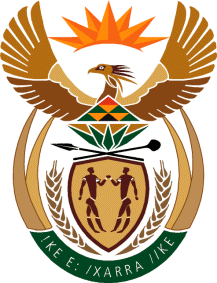 MINISTRY OF TOURISMREPUBLIC OF SOUTH AFRICAPrivate Bag X424, Pretoria, 0001, South Africa. Tel. (+27 12) 444 6780, Fax (+27 12) 444 7027Private Bag X9154, Cape Town, 8000, South Africa. Tel. (+27 21) 469 5800, Fax: (+27 21) 465 3216NATIONAL ASSEMBLY:QUESTION FOR WRITTEN REPLY:Question Number:	469Date of Publication:	26 February 2021NA IQP Number:	4Date of reply:		21 April 2021Mr H S Gumbi (DA) to ask the Minister of Tourism:  What (a) are the (i) legislative and (ii) policy responsibilities and (b) is the purpose of the Community Tourism Organisation?										NW525EREPLY:The Department of Tourism does not have policy and/or legislative responsibilities regarding Community Tourism Organisations. However, the department has a responsibility to reach out to tourism stakeholders at all levels, and to maintain sound intergovernmental relations by working with and through provinces and local government where appropriate.